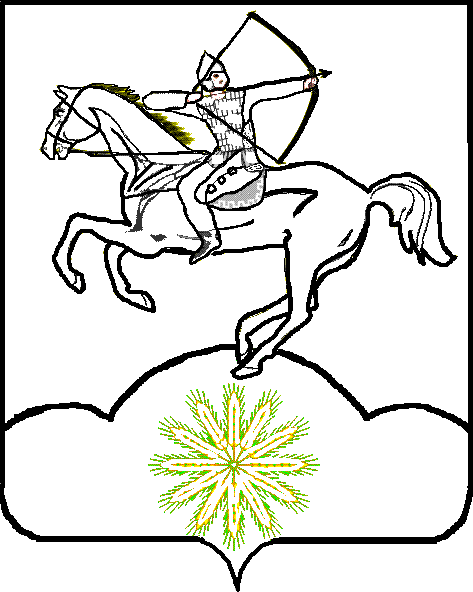 ПОСТАНОВЛЕНИЕАДМИНИСТРАЦИИ МУНИЦИПАЛЬНОГО ОБРАЗОВАНИЯ ТИХОРЕЦКИЙ РАЙОНот 16 апреля 2015 года								№ 405 г.ТихорецкПОСТАОб утверждении Положения об отделе по делам несовершеннолетних администрации  муниципального образования Тихорецкий район (с изменениями от 23 июля 2018 года № 1226, от 20 мая 2019 года № 607,                               от 20 мая 2019 года № 608)В целях уточнения Положения  об отделе по делам несовершеннолетних  администрации муниципального образования Тихорецкий район и на основании  Закона  Краснодарского  края от 13 ноября 2006 года № 1132-КЗ «О комиссиях по делам несовершеннолетних и защите их  прав»                                          п о с т а н о в л я ю:1.Утвердить Положение об отделе по делам несовершеннолетних администрации муниципального образования Тихорецкий район (прилагается). 2.Признать утратившими силу:постановление главы муниципального образования Тихорецкий район от  8 июля 2008 года № 794 «Об утверждении Положения об отделе по делам несовершеннолетних и защите их прав администрации муниципального образования Тихорецкий район и должностных инструкций муниципальных служащих отдела»;постановление администрации муниципального образования Тихорецкий район от 3 апреля 2009 года № 554 «О внесении изменений в постановление главы муниципального образования Тихорецкий район от                    8 июля 2008 года № 794 «Об утверждении Положения об отделе по делам несовершеннолетних и защите их прав администрации муниципального образования Тихорецкий район и должностных инструкций муниципальных служащих отдела»;постановление администрации муниципального образования Тихорецкий район от 14 сентября 2011 года № 1681 ««О внесении изменений в постановление главы       муниципального  образования Тихорецкий район    от  8 июля 2008 года № 794 «Об утверждении Положения об отделе по делам несовершеннолетних и защите их прав администрации муниципального образования Тихорецкий район и должностных инструкций муниципальных служащих отдела».3.Контроль за выполнением настоящего постановления возложить на заместителя главы муниципального образования  Тихорецкий район О.В.Грибанову.4.Постановление вступает в силу со дня его подписания.Глава муниципального образованияТихорецкий район					             	          А.А.Перепелин ПРИЛОЖЕНИЕУТВЕРЖДЕНОпостановлением администрациимуниципального образованияТихорецкий районОт 16.04.2015 № 405(с изменениями от 23 июля 2018 года № 1226, от 20 мая 2019 года                  № 607, от 20 мая 2019 года № 608)   ПОЛОЖЕНИЕоб отделе по делам несовершеннолетних  администрациимуниципального образования  Тихорецкий район1. Общие положения1.1.Отдел по делам несовершеннолетних  администрации муниципального образования  Тихорецкий район (далее – отдел) является функциональным органом администрации муниципального образования  Тихорецкий район, подчиняется заместителю главы муниципального образования Тихорецкий район.	1.2.Отдел осуществляет свою  деятельность  в соответствии с  законодательством Российской Федерации, Краснодарского края, Уставом муниципального образования Тихорецкий район, муниципальными правовыми актами  муниципального образования Тихорецкий район и на основании настоящего Положения.1.3.Отдел осуществляет свою деятельность во взаимодействии с отделами и управлениями администрации муниципального образования  Тихорецкий район, органами и учреждениями системы профилактики, расположенными на территории муниципального образования Тихорецкий район,  по вопросам организации работы по профилактике безнадзорности и правонарушений среди несовершеннолетних, защиты их прав и интересов.1.4.Отдел  имеет простую  печать, в которой отражено полное название отдела.2. Основные  задачи отделаОсновными задачами отдела являются:2.1.Организационно-техническое обеспечение деятельности комиссии по делам несовершеннолетних и защите их прав при администрации муниципального образования Тихорецкий район (далее - комиссия).2.2.Анализ работы органов и учреждений системы профилактики безнадзорности и правонарушений несовершеннолетних по вопросам, входящим в компетенцию отдела.2.3.Принятие в пределах компетенции мер, направленных на реализацию Федерального закона от 24 июня 1999 года № 120-ФЗ «Об основах системы профилактики безнадзорности и правонарушений несовершеннолетних», Федерального закона от 24 июля 1998 года № 124-ФЗ «Об основных гарантиях прав ребенка в Российской Федерации», Закона Краснодарского края от 21 июля 2008 года № 1539-КЗ «О мерах по профилактике безнадзорности и правонарушений несовершеннолетних в Краснодарском крае», Закона Краснодарского края от 13 ноября 2006 года             № 1132-КЗ «О комиссиях по делам несовершеннолетних и защите их прав в Краснодарском крае» и постановления комиссии по делам несовершеннолетних и защите их прав при администрации Краснодарского края от 27 декабря 2017 года № 4/3 «Об утверждении порядка межведомственного взаимодействия органов и учреждений системы профилактики безнадзорности и правонарушений несовершеннолетних по организации индивидуальной профилактической работы в отношении несовершеннолетних и семей, находящихся в социально опасном положении».2.4.Обеспечение соблюдения антимонопольного комплаенса в администрации муниципального образования Тихорецкий район.3. Функции ОтделаДля реализации основных задач отдел осуществляет следующие функции:3.1. Проведение анализа:информаций, сообщений ОМВД по Тихорецкому району о правонарушениях, совершенных несовершеннолетними, либо в отношении них;информационно-статистических и статистических материалов, характеризующих деятельность органов и учреждений системы профилактики безнадзорности и правонарушений несовершеннолетних;иной информации, связанной с вопросами профилактики безнадзорности и правонарушений несовершеннолетних, защитой их прав и законных интересов.3.2.Осуществление взаимодействия органов системы профилактики безнадзорности и правонарушений несовершеннолетних, расположенных на территории муниципального образования Тихорецкий район, по вопросам профилактики безнадзорности и правонарушений несовершеннолетних, защиты их прав и законных интересов.3.3.Оказание организационно-методической помощи органам и учреждениям системы профилактики безнадзорности и правонарушений несовершеннолетних, расположенных на территории муниципального образования Тихорецкий район.3.4.Осуществление подготовки материалов для рассмотрения комиссией вопросов о применении мер воздействия в отношении несовершеннолетних, их родителей или иных законных представителей в случаях и порядке, предусмотренных  законодательством.3.5.Обеспечение   подготовки   заседаний   комиссии,    
постановлений     комиссии,     проектов     постановлений     администрации
муниципального образования Тихорецкий  район по вопросам, входящим в ее
компетенцию.3.6.Осуществление контроля за исполнением постановлений комиссии.3.7.Обобщение материалов о работе комиссии, проведение анализа эффективности ее деятельности. 3.8.Рассмотрение обращений граждан, направленных в адрес комиссии, подготовка проектов ответов на такие обращения и представление их на подпись председателю комиссии или его заместителю.3.9.Сбор информации о выявленных случаях нарушения прав несовершеннолетних в целях принятия мер к устранению таких нарушений.3.10.Подготовка предложений  органам системы профилактики безнадзорности и правонарушений несовершеннолетних, иным заинтересованным организациям по вопросам совершенствования профилактической работы с несовершеннолетними.3.11.Формирование персонифицированного банка данных о несовершеннолетних и семьях, находящихся в социально  опасном положении.3.11.1.Осуществляет в пределах установленных полномочий организационные и практические мероприятия по устранению причин и условий, способствующих совершению коррупционных и иных правонарушений муниципальными служащими отдела.3.12.Осуществление иных функций в соответствии с законодательством.3.13.Осуществлять функции по обеспечению соблюдения антимонопольного комплаенса в администрации муниципального образования Тихорецкий район, предусмотренные постановлением администрации муниципального образования Тихорецкий район от 11 апреля 2019 года № 456 «Об утверждении Положения об организации в администрации муниципального образования Тихорецкий район системы внутреннего обеспечения соответствия требованиям антимонопольного законодательства.4.Организация работы отдела4.1.Отдел состоит из начальника, заместителя начальника, специалиста отдела.4.2.Начальник, заместитель начальника, специалист  отдела осуществляют выполнение задач и функций отдела в соответствии с их должностными обязанностями.4.3.Начальник, заместитель начальника, специалист отдела   назначаются на должность и освобождаются от должности главой  муниципального образования  Тихорецкий район.4.4.Начальник отдела:обеспечивает руководство деятельностью отдела по исполнению возложенных задач и функций, планирует работу отдела;вносит главе муниципального образования  Тихорецкий район предложения о поощрении заместителя начальника, специалиста отдела применения к ним мер дисциплинарного воздействия, освобождения от занимаемой должности;участвует в работе комиссий, совещаний;обеспечивает соблюдение в отделе трудовой дисциплины;рассматривает обращения граждан;должностные права и обязанности сотрудников отдела, организация их труда, а также иные условия, связанные с трудовыми функциями сотрудников отдела, регулируются трудовым договором, правилами внутреннего  распорядка администрации муниципального образования  Тихорецкий район, должностными инструкциями и иными правовыми актами.5. Права отдела5.1.Отдел для осуществления своих функций имеет право:запрашивать и получать необходимую для осуществления своих полномочий информацию (материалы) от органов местного самоуправления, органов и учреждений системы профилактики безнадзорности и правонарушений несовершеннолетних, организаций, учреждений и предприятий независимо от их организационно - правовой формы собственности;ставить перед органами системы профилактики безнадзорности и правонарушений несовершеннолетних, иными заинтересованными организациями вопрос об ответственности должностных лиц в случаях невыполнения ими постановлений комиссии, требований действующего законодательства в области профилактики безнадзорности и правонарушений несовершеннолетних, защиты их прав и законных интересов;пользоваться информационными ресурсами, имеющимися в органах местного самоуправления, содержащими сведения о несовершеннолетних и их родителях (лицах, их заменяющих);вносить проекты постановлений и распоряжений администрации муниципального образования Тихорецкий район  по вопросам, относящихся  к компетенции отдела; осуществлять иные права, в соответствии с законодательством Российской Федерации.6. Ответственность отдела6.1.Начальник отдела, заместитель начальника отдела, специалист отдела  несут  ответственность  за несвоевременное и некачественное выполнение возложенных на них задач и функций, ненадлежащее состояние трудовой дисциплины, соблюдение Кодекса этики и служебного поведения муниципальных служащих администрации муниципального образования Тихорецкий район.6.2.Начальник отдела несет всю полноту ответственности за осуществление задач и функций отдела.Заместитель главы муниципального образования Тихорецкий район					         О.В.ГрибановаПОСТА